_____________________________________________________________________________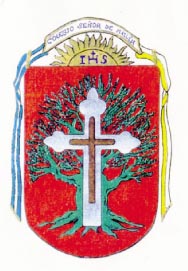 Docentes: Paola y Marcela                 Fecha: 11 de noviembre de 2020Área:Prácticas del Lenguaje y Ciencias Sociales             Año: 1°   ESCUCHA LEER:VAMOS A LEER EN VOZ ALTA CADA IMAGEN, VAMOS A ESCRIBIR SU NOMBRE Y LUEGO LO PINTAMOS,SON ALGUNAS DE NUESTRAS TRADICIONES.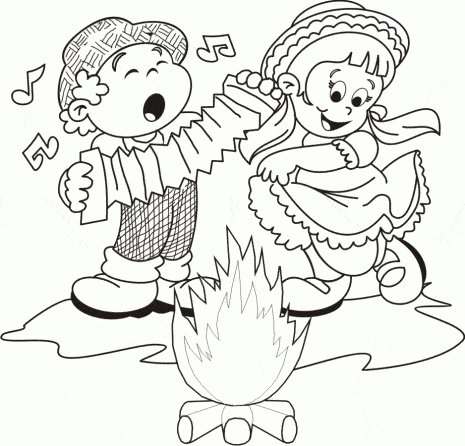 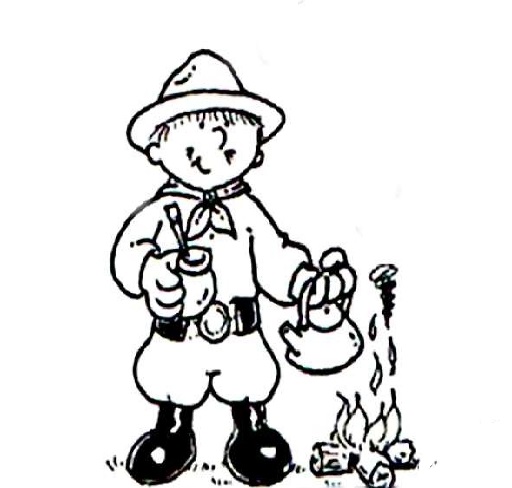 _________________________________                               _______________________________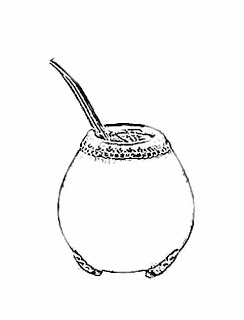 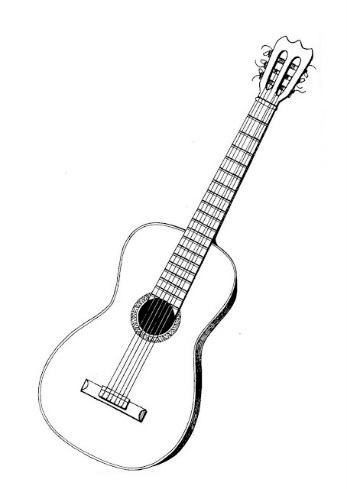 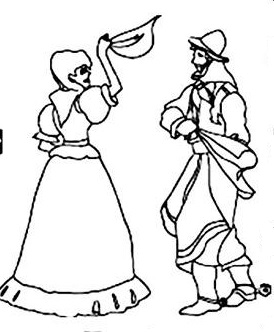 _______________                         ______________________                 ______________________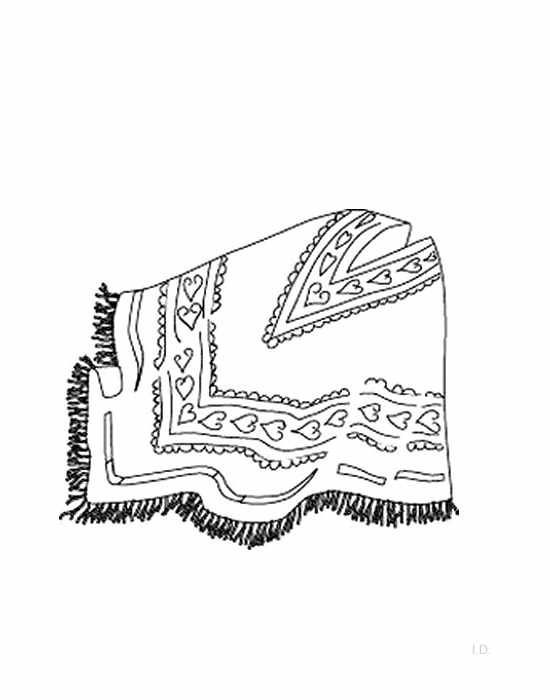 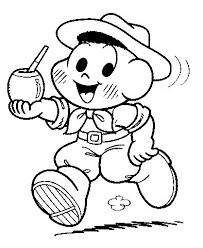 ____________________________                               ____________________________________No olviden subir las actividades a Classroom,es muy importante que lo hagan.Cualquier duda, inquietud  me escriben.Saludos.Colegio Señor de MailínDIEGEP Nº 3265DISTRITO DE MALVINAS ARGENTINASSan Pedro 465 (1613) Villa de Mayo - Bs. As-Tel/Fax: 011-4463 - 8461EL DÍA DE LA TRADICIÓN ADEMÁS DE FESTEJAR EL NACIMIENTO DE JOSÉ HERNÁNDEZ , QUIEN PUSO TODO SU EMPEÑO EN DEFENDER A LOS PAISANOS DE LAS INJUSTICIAS QUE SE COMETIERON CONTRA ELLOS, DEBERÍAMOS TENER POR OBJETIVO PROMOVER EL APRECIO POR NUESTRAS RAÍCES Y RESCATAR OTRAS COSTUMBRES QUE SE VAN PERDIENDO.